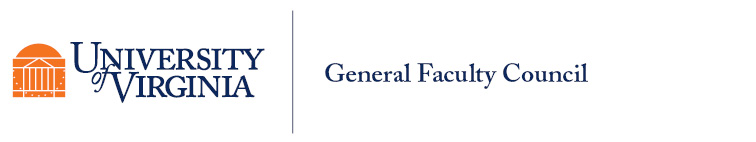 Meeting MinutesWednesday, September 1, 2021Noon - 1:30 pmVia ZoomThe Chair welcomed everyone, and the members all introduced themselves.Revisions to PROV-004Maite Brandt Pearce presented about the revisions to PROV-004She noted that consultation with school leadership is just beginning; they are not as far along as they would likeThe Provost’s Office will come back to us if there are contentious issuesThey plan to hold at least one faculty town hall in the fall and then the final draft will be ready for formal review by December/JanuarySpecific issuesThey like the idea of the “preamble,” though maybe shorter	TitlesSome schools want to be able to regulate external qualifiers; some don’t So, the Provost’s office is not inclined to accept our suggestion on that point. Some schools don’t want to mislead outside audiences about faculty members’ rolesOne-year contractsSome schools are very concerned about the idea of eliminating 3, one-year contracts as an optionThe Provost’s Office is committed to ensuring that the one-year terms aren’t abusedThe Provost’s Office keeps data on one-year contracts, and they’re willing to share that with usCouncil members expressed ongoing concerns about the abuses of serial one-year contractsTiming of promotion reviewSchools agreed that language could be clarified about when someone should or could be put upProvost’s Office looking to clarify the optional language about when someone can choose to be put up before their seventh yearTying job protections to renewal and not promotionSchools aren’t going to do that; it would turn into the second renewal into a de-facto up-or-out procedure5-year-termsSome schools are fine; others don’t want to do this.Replacing percentages/effortMost schools find the percentages helpful, so the Provost’s Office isn’t really interested in removing the numbers. But they may just clarify that these are guidelines only, not mandatoryScholarship for teaching-track facultyVaries greatly among schools; some schools essentially require it, others actually prohibit it.Council members pointed out the proposal to leave requirements and definitions of scholarship up to the individual schools, which may help accommodate these variations among schoolsReputationProvost is open to adding “professional” reputationNotice for one-year contractsThis is to put this in, since some schools aren’t sure about their faculty needs until very shortly before the semester.